ΕΛΜΕ ΛΗΜΝΟΥ - ΑΓΙΟΥ ΕΥΣΤΡΑΤΙΟΥ                                                                                            Αρ. Πρ: 04/14-01-2021
Λ. ΔΗΜΟΚΡΑΤΙΑΣ 16                                                                                                                           Προς: Σχολεία ΕΛΜΕ                              ΜΥΡΙΝΑ 81400 ΛΗΜΝΟΣ                                                                                                                    Κοιν.: ΜΜΕ                                        
http://www.elme-limnou.gr/
email: elmelimnos@gmail.comΘέμα : “Κάλεσμα σε παράσταση διαμαρτυρίας”.   Η κυβέρνηση και το Υπουργείο Παιδείας άνοιξαν τα σχολεία της πρωτοβάθμιας εκπαίδευσης, χωρίς να έχουν πάρει ούτε ένα μέτρο για την ασφαλή λειτουργία τους. Ο τρόπος με τον οποίο άνοιξαν τα σχολεία, αφενός δημιουργεί συνθήκες εξάπλωσης του ιού και αφετέρου, προδιαγράφει το νέο κλείσιμό τους το επόμενο διάστημα. Για μια ακόμα φορά εμπαίζουν χιλιάδες μαθητές, εκπαιδευτικούς και γονείς, αφού αρνούνται πεισματικά να ικανοποιήσουν έστω και ένα από τα αιτήματα, που από την πρώτη στιγμή τα σωματεία, τα μαθητικά συμβούλια και οι φορείς των γονιών διατύπωσαν και διεκδίκησαν δυναμικά μέσα από πολύμορφες κινητοποιήσεις. Άλλωστε, η κυβέρνηση συνεχίζει να μη λαμβάνει ουσιαστικά μέτρα για τη στήριξη του Δημόσιου συστήματος Υγείας, υπονομεύοντας την Υγεία του λαού συνολικά. Τα Διοικητικά Συμβούλια του ΣΕΠΕ και της ΕΛΜΕ Λήμνου και Αγίου Ευστρατίου καλούμε σε παράσταση διαμαρτυρίας στο Νοσοκομείο Λήμνου την Παρασκευή 15 Ιανουαρίου στις 14:00 τηρώντας όλα τα μέτρα ατομικής προστασίας. ΔΙΕΚΔΙΚΟΥΜΕ :Μαζικές προσλήψεις πλήρους και αποκλειστικής απασχόλησης μόνιμων γιατρών, όλου του αναγκαίου μόνιμου προσωπικού για τη στελέχωση του Νοσοκομείου Λήμνου σύμφωνα και με τον υπάρχοντα (ελλιπή) Οργανισμό, αλλά και του τοπικού ιατρείου Μύρινας του ΠΕΔΥ (πρώην ΙΚΑ). Καμία απόλυση επικουρικού. Καμία απόλυση συμβασιούχου. Μονιμοποίηση όλων των συμβασιούχων χωρίς όρους και προϋποθέσεις.Νέο Οργανισμό του Νοσοκομείου Λήμνου, που να ανταποκρίνεται στις πραγματικές ανάγκες των κατοίκων του νησιού.Ίδρυση και λειτουργία ΜΕΘ και ΜΑΦ με όλο το απαραίτητο εξειδικευμένο μόνιμο προσωπικό και ιατροτεχνολογικό εξοπλισμό.Πλήρη στελέχωση του ΕΚΑΒ με πτητικά μέσα για τις αναγκαίες αερομεταφορές.Πλήρη, επαρκή και αποκλειστική χρηματοδότηση από τον κρατικό προϋπολογισμό του δημόσιου συστήματος υγείας.ΓΙΑ ΤΑ ΣΧΟΛΕΙΑΠροσλήψεις εκπαιδευτικών, κάλυψη όλων των κενών και των αναγκών σε εκπαιδευτικό προσωπικό των νηπιαγωγείων και δημοτικών σχολείων της Λήμνου. Αξιοποίηση χώρων, αιθουσών και λήψη όλων των αναγκαίων μέτρων, ώστε να αραιώσει ο μαθητικός πληθυσμός στις σχολικές τάξεις. 15 μαθητές ανά τμήμα.Άμεσα και δωρεάν, μαζικά και επαναλαμβανόμενα, τεστ Covid στα σχολεία για εκπαιδευτικούς και μαθητές. Μέτρα για την ουσιαστική ιχνηλάτηση των κρουσμάτων και όχι φόρτωμα αυτής της διαδικασίας στους εκπαιδευτικούς.Να προταχθεί ο μαζικός εμβολιασμός των εκπαιδευτικών ως αναγκαίο μέτρο για την ασφαλή λειτουργία των σχολείων σε συνθήκες πανδημίας.Να στηριχτούν και να λειτουργήσουν άμεσα οι δομές της ενισχυτικής διδασκαλίας και της πρόσθετης διδακτικής στήριξης. Να ληφθούν μέτρα για την συνολική αναπροσαρμογή της ύλης σε όλες τις τάξεις. Για τους μαθητές της Γ’ Λυκείου, δεν αρκεί η ανακοίνωση μειωμένης εξεταστέας ύλης. Το ελάχιστο που πρέπει να κάνει η κυβέρνηση είναι να προχωρήσει άμεσα στην απόσυρση των αιφνιδιαστικών αλλαγών στο σύστημα πρόσβασης στα ΑΕΙ.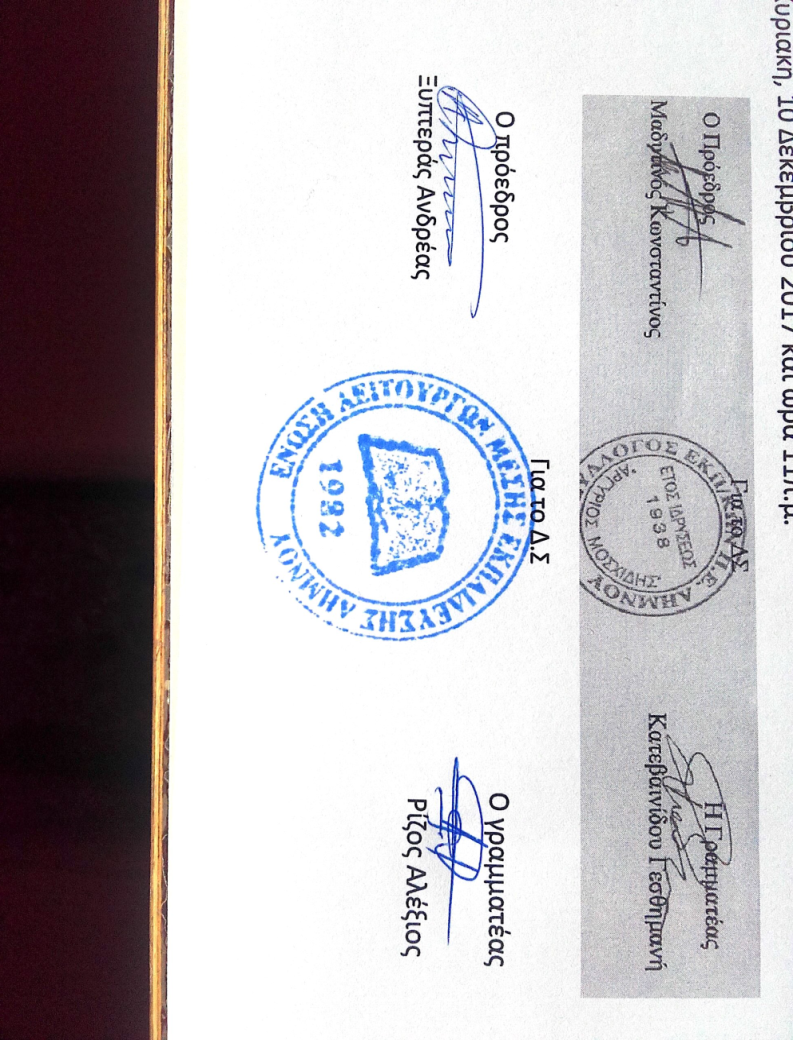 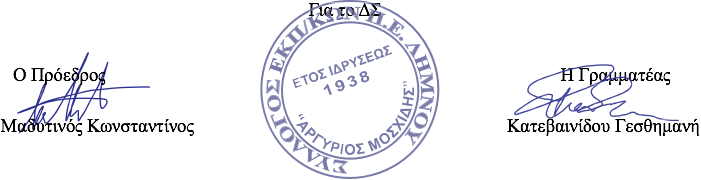 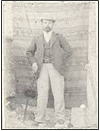 ΣΥΛΛΟΓΟΣ ΕΚΠΑΙΔΕΥΤΙΚΩΝ ΠΡΩΤΟΒΑΘΜΙΑΣ ΕΚΠΑΙΔΕΥΣΗΣ ΛΗΜΝΟΥ«ΑΡΓΥΡΙΟΣ ΜΟΣΧΙΔΗΣ»τηλ.:6938180514 – 2254022559 2ο Δημοτικό Σχολείο ΜύριναςΛεωφόρος Δημοκρατίας, ΤΚ 81 400, Μύρινα Λήμνου  Μύρινα,  14/1/2021Αριθμός Πρωτοκόλλου: 162Διεύθυνση Ηλεκτρονικού Ταχυδρομείου Συλλόγου: sepelimnou@gmail.comΔιεύθυνση Ιστοσελίδας Συλλόγου: www.sepelimnou.gr Διεύθυνση Ηλεκτρονικού Ταχυδρομείου Συλλόγου: sepelimnou@gmail.comΔιεύθυνση Ιστοσελίδας Συλλόγου: www.sepelimnou.gr 